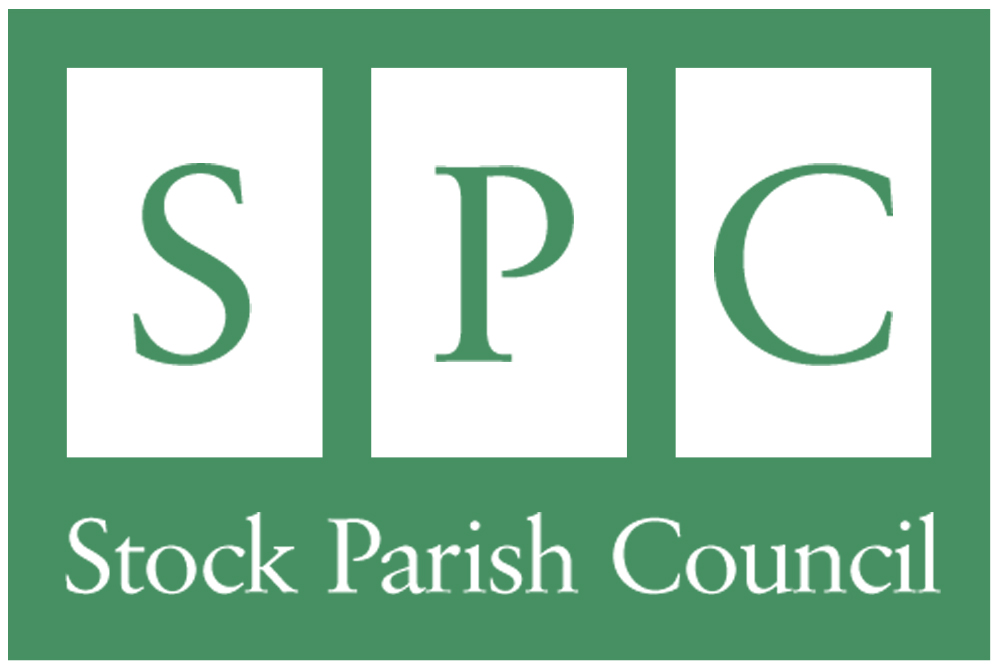 Stock Parish CouncilThe Tythe Barn, High Street, Stock, Essex. CM4 9BU——————————————————————Meetingto be held at Stock Cricket Club, The Club House, Common Road, Stock, CM4 9NFat 7pm on Tuesday 14th March 2023————————————————————-All Members of the Committee are hereby summoned to attend for the purpose of considering and resolving upon the business to be transacted at the meeting as set out hereunder.AgendaWelcome by Chairman and apologies of absence.                                             ChairmanMinutes of last meeting                                                                                          Councillors(as held on 14th February to be agreed / approved).Declaration of Councillor Interests relating to the Agenda                                 Councillors(to be recorded)Public participation                                                                                                      PublicTime given to public attending the meeting to exchange informationand make representation on matters concerning the village of Stock.Planning Matters                                                                                                        Councillors. Reference: 23/00253/FUL: Shires The Paddock Stock Ingatestone
Description of works: Single storey front extension to replace bay and form canopy over porch. New roof over existing rear balcony, changes to windows and doors and external finishes.
Please return your comments to us by: 22nd March 2023. Reference: 23/00208/FUL: Newnham House Ingatestone Road Stock Ingatestone Description of works: Single storey side extension.
Please return your comments to us by: 21st March 2023. Reference: 23/05037/TPO: 19 Well Lane Stock Ingatestone Essex
Description of works: Prune T3 Oak (T1 on mp) - Located at left hand side of rear garden- Reduce the height of the tree by up to 4m. Prune lateral spread by up to 2m. Reference: 23/05035/TPO: 12 Birch Lane Stock Ingatestone CM4 9NA
Description of works: G1 Holly -  Located at front of property- Reduce the crown by up to 2.5m and prune the sides to shape. Reason: General maintenance
Please return your comments to us by: 15th March 2023. Reference: 23/00220/FUL: Stock Common Common Road Stock Ingatestone
Description of works: Extension of existing car park to create 15 spaces in total. Engineering works to create drainage swales.
Please return your comments to us by: 15th March 2023. Reference: 22/02315/FUL: Imphy Hall Back Lane Stock Ingatestone
Description of works: Demolition of existing agricultural barn and the construction of two new dwellings with garages.
Please return your comments to us by: 13th March 2023. Reference: 23/00083/FUL: 130 Mill Road Stock Ingatestone CM4 9LR
Description of works: Erection of new entrance gates and 1m high fence to front boundary
Please return your comments to us by: 8th March 2023. Reference: 21/00448/S73: Land Rear Of 4 The Lindens Stock Ingatestone
Description of works: Variation Condition 1 to approved planning application  21/00448/REM (Application for the approval of reserved matters (access, appearance, landscaping, layout, and scale) in relation to outline planning permission 20/00246/OUT for 1 new dwelling and detached garage) to to alter the design and layout of the dwelling and garage.
Please return your comments to us by: 8th March 2023 . Reference: 23/00119/FUL: Foxhunters Stock Road Stock Ingatestone
Description of works: Retrospective Application for the Demolition of residential dwelling and annexe. Construct 2 dwellings and all associated works.
Please return your comments to us by: 6th March 2023Matters Arising                                                                                                         Councillors     Review of Sale of Stock United Football Club Pitch     Sale status update.Highways and MaintenanceParkingSpeeding EnvironmentHankins Wood – The Common Tree Survey, Drainage and Car Park Project Tree Planting – Footpath Who owns the Street lights in High street Community Initiatives and EventsAffordable Housing Special Constables Kings Coronation Plan Neighborhood Plan Full Fibre in Stock – Country broadband email to discuss. FinanceReview Monthly Schedule of Accounts PayableReview CIL PaymentsReview bank Balances – done Review of VAT ReclaimLook to change to HSBC for the account. Essex County Council / Chelmsford City Council Report                                  Ian GrundyChairman’s Report                                                                                                  ChairmanClerk’s Report                                                                                                                 ClerkVillage Information Exchange                                                                                CouncillorsDate of Next meeting (11th April 2023)                                                                                   Councillors